COMPARE SIZE, WEIGHT AND CAPACITYKS1 – 2001 Paper1.9KS1 – 2002 Papers2.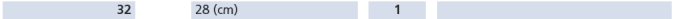 KS1 – 2005 Paper 23.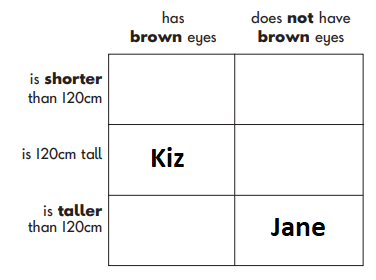 KS1 – 2009 Paper 14.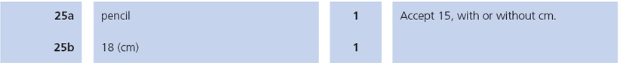 KS1 – 2016 Paper - Reasoning5.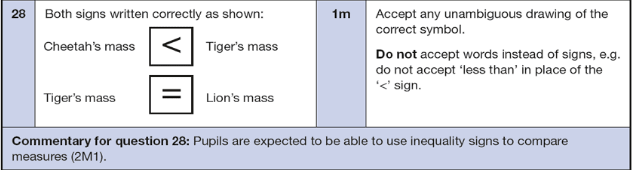 KS1 – 2016 Paper – Reasoning (Second)6.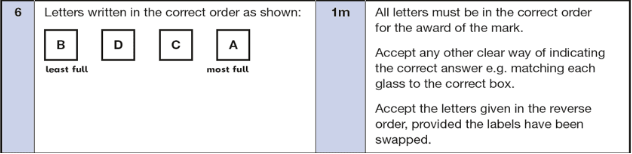 KS1 – 2018 Paper – Reasoning7.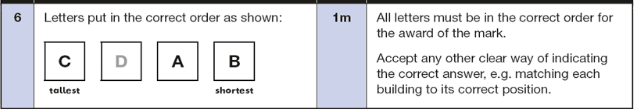 